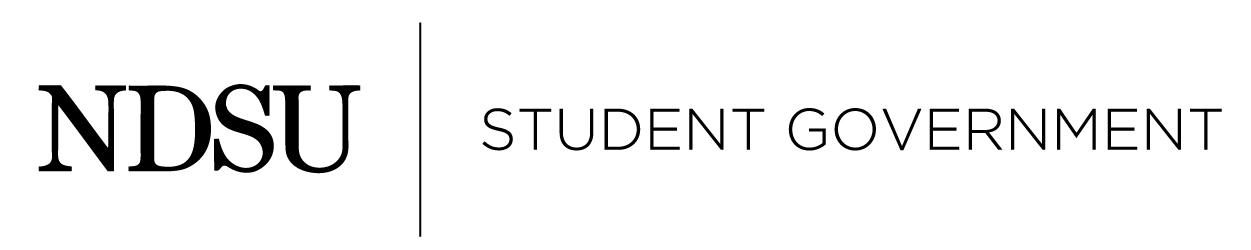 Student Fee Advisory Board November 21st, 2016, 1:02 p.m.Meinecke Board RoomMinutesCall to OrderMeeting called to order at 1:02pmRoll CallAbsent: Amy Nash, Cynthia Rott, Bruce Bollinger UpdatesJasonTFAC met and voted on fee increaseslooking for increase to refresh equipment and increase student employee salaries Decided on 91 cents/credit ($10.89 per semester)LarryWants to determine long term plan to help figure out problems preemptively Requesting fee increase, the exact amount has not yet been determinedMarkCareer Center is not seeking a fee increaseBarbCurrently operating in red, but carry over funds will maintain for short-term Decided on asking for $1.20/creditMasonSAF decided on 75 cents/creditAll entities want to get funding back up to what it wasAthletics agreed to get funding up incrementally over the next few yearsTimeline of yearDecember 12: Fee proposal applications due  January 24 and 31, 4-6PM, Mandan room: Open forums for feesFebruary: Final Review/Voting meeting and finalize fee recommendations for the PresidentUnfinished BusinessNoneNew Business NoneAnnouncementsBeth Departments are stretched with hiring freeze90% budget maybe 85%more hiring freezeslarger class sizesretirement programNeed to consider that we can spend money, but everyone else is strugglingAdjournmentMeeting adjourned at 1:37pm